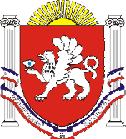 РЕСПУБЛИКА    КРЫМРАЗДОЛЬНЕНСКИЙ  РАЙОНАДМИНИСТРАЦИЯ   БЕРЕЗОВСКОГО  СЕЛЬСКОГО ПОСЕЛЕНИЯПОСТАНОВЛЕНИЕ     25.12. 2019 г.                             с. Березовка                                           № 335Об утверждении плана работы на 2020 год Администрации Березовского сельского поселения Раздольненского  района Республики Крым        В соответствии с Федеральным законом РФ от 06.10.2003 года № 131-ФЗ «Об общих принципах организации местного самоуправления в РФ», Закона Республики Крым от 21.08.2014 года 54-ЗКР «Об основах местного самоуправления в Республике Крым»ПОСТАНОВЛЯЮ:1. Утвердить План работы Администрации Березовского сельского поселения на 2019 год (приложение). 2. Обнародовать настоящее постановление на информационных стендах населенных пунктов Березовского сельского поселения и на официальном сайте администрации Березовского сельского поселения с сети Интернет (http:/berezovkassovet.ru/).3. Настоящее постановление вступает в силу с момента его обнародования.4. Контроль за выполнением настоящего постановления оставляю за собой.Председатель Березовского сельскогосовета – глава АдминистрацииБерезовского сельского поселения			         	   			А.Б.НазарПриложение                                                                   к постановлению Администрации  Березовского сельского поселенияот 25.12.2019 № 335                                                  ПЛАН РАБОТЫАдминистрации Березовского сельского поселения на 2020 год№ п/пНаименование мероприятийСроки исполненияОтветственные12341Подготовка проекта отчета и отчет об исполнении бюджета за очередной финансовый год1-й кварталЗав.сектором финансов и бухгалтерского учета 2Об утверждении отчета об исполнении бюджета муниципального образования за очередной финансовый год1-й кварталЗав.сектором по вопросам финансов и бухгалтерского учета  3Об исполнении бюджета сельского поселения за 1-й квартал 2020 года2-й кварталЗав.сектором по вопросам финансов и бухгалтерского учета  4Выявление невостребованных земельных долей, признание права собственности сельского поселения на  указанные долив течение годаВедущий специалист по муниципальному имуществу, землеустройству и территориальному планированию5Инвентаризация земли, инвентаризация объектов муниципальной собственностив течение годаВедущий специалист по муниципальному имуществу, землеустройству и территориальному планированию6Ведение похозяйственного учетапостоянноСпециалист по предоставлению муниципальных услуг7Предоставление информации об объектах недвижимого имущества, находящихся в муниципальной собственности и предназначенных для сдачи в арендув течение годаПредседатель сельского совета - глава Администрации, ведущий специалист по муниципальному имуществу, землеустройству и территориальному планированию8Упорядочение адресации объектов недвижимости на территории Березовского сельского поселенияпо мере поступления обращенийПредседатель сельского совета - глава Администрации, ведущий специалист по муниципальному имуществу, землеустройству и территориальному планированию9Межевание и постановка на кадастровый учет земельных участков, согласование проектов границ земельных участковв течение годаПредседатель сельского совета - глава Администрации, специалисты Администрации10Прием граждан по личным вопросам, работа с обращениями гражданпостоянно(график приема граждан)Председатель сельского совета - глава Администрации,специалисты Администрации11Проведение сходов, собраний гражданв течение годаПредседатель сельского совета - глава Администрации12Работа по профилактике правонарушений, проведение рейдов, установление контроля за асоциальными семьямив течение годаСпециалист по социальной работе совместно с УУП13Консультирование граждан и оказание посильной помощи  в оформлении пакета документов на получении субсидий по оплате коммунальных услуг и  прочеепостоянноПредседатель сельского совета - глава администрации, специалисты администрации, специалист по социальной работе13Выдача  справок, характеристикпостоянноинспектор по предоставлению муниципальных услуг14Разработка проектов нормативных правовых актов, административных регламентов предоставление документов в прокуратуру  на рассмотрение, приведение Устава сельского поселения  в соответствие с действующим законодательствомв течение годаПредседатель сельского совета- глава Администрации ,заместитель главы Администрации ,ведущие специалисты15Направление копий нормативных правовых актов в регистр муниципальных нормативных правовых актов Республики Крымв течении 15 дней со дня их принятияЗаместитель главы Администрации Председатель сельского совета- глава Администрации17Приведение муниципальных правовых актов в соответствие с изменениями действующего законодательствапостоянноПредседатель сельского совета- глава Администрации,заместитель главы Администрации,ведущие специалисты18Об исполнении бюджета сельского поселения за 2 полугодие 2020 года3-й кварталЗав. сектором  по вопросам финансов и бухгалтерского учета19Предоставление сведений о доходах, об имуществе и обязательствах имущественного характера муниципальных служащих и членов их семейдо 30.04.2019Председатель сельского совета - глава Администрации,заместитель главы Администрации, муниципальные служащие20Обеспечение доступа к информации о деятельности органов местного самоуправления Березовского сельского поселения.постоянноЗаместитель главы Администрации,ведущие специалисты21Профессиональная подготовка, переподготовка и повышение квалификации муниципальных служащих и работников муниципальных учрежденийпостоянно Председатель сельского совета - глава Администрации22Об исполнении бюджета Березовского сельского поселения за 9 месяцев 2019 года4-й кварталЗав.сектором по вопросам финансов и бухгалтерского учета23Разработка и утверждение административных регламентов предоставления муниципальных услугв течение годаЗам. главы  Администрации, ведущий специалист 24Планирование работы администрации Березовского сельского поселения на 2021 годдекабрьПредседатель сельского совета - глава Администрации,заместитель главы Администрации,ведущие специалисты Проведение публичных слушаний, собраний граждан по решению вопросов местного значенияв течение года (по инициативе главы сельского поселения, органов местного самоуправления, населения)Председатель сельского совета - глава Администрации, ведущие специалисты, Совет депутатов25Проведение экологических субботников работниками администрации, организаций и учреждений, владельцами частных домовладений в населенных пунктах на территории поселениямарт-май, июнь,октябрьПредседатель сельского совета - глава Администрации,ведущий специалист по муниципальному имуществу, землеустройству и территориальному планированию26Озеленение территории:  высадка деревьев и кустарников, осуществление муниципального контролявесенне-осенний периодпостоянноАдминистрация поселения,  учреждения и организацииСовет депутатов.27Борьба с сорной растительностью, уничтожение карантинных растений, удаление сухостояпостоянноПредседатель сельского совета - глава Администрации, ведущий специалист по муниципальному имуществу, землеустройству и территориальному планированию28 Благоустройство территорий кладбищпо мере необходимостиАдминистрация поселения29Контроль за поддержанием порядка на придомовых территориях, прилегающих к проезжей части в населенных пунктахпостоянноАдминистрация поселения30Организация освещения улиц в населенных пунктах.в течение годаПредседатель сельского совета - глава Администрации31Обучение населения мерам пожарной безопасности, проведение сходов граждан, собраний улиц и т.д.постоянноПредседатель сельского совета - глава Администрации32Профилактическая работа по предупреждению пожароопасных ситуаций, разработка и распространение памяток среди населенияв течение годаПредседатель сельского совета - глава Администрации, ведущие специалисты33Контроль за состоянием водоснабжения, связи, дорог в пожароопасные периодылетне-осенний периодПредседатель сельского совета - глава Администрации, ведущий специалист34Организационная работа по учету, первичной постановке на учет граждан, пребывающих в запасе, оказание содействия в проведении медицинских и призывных комиссий, обеспечение транспортного обслуживания в течение годаИнспектор ВУС35Профилактика терроризма и экстремизма в Березовском сельском поселениипостоянноПредседатель сельского совета - глава Администрации, руководители учреждений, организаций36Содействие в осуществлении деятельности Домов культуры, клубов, сельских библиотек, расположенных на территории Березовского сельского поселенияв течение годаАдминистрация поселения37Организация спортивных мероприятий, развитие физической культуры и спорта в поселениипостоянноАдминистрация поселения,заведующие учреждениями культуры совместно со школами38Организация тематических, праздничных мероприятий для тружеников тыла, встреч с тружениками тыла, вдовами ВОВ, поздравления с памятными датами, днями рожденияянварь, март,май, июньавгуст, октябрьв течение годаАдминистрация поселения, специалист по социальной работе, работники ДК, библиотеки совместно со школой39Участие в мероприятиях, посвященных знаменательным датамв течение годаАдминистрация поселения, специалист по социальной работе, работники ДК, библиотеки совместно со школами40Содержание и ремонт спортивных и детских  площадок в населенных пунктах поселенияв течение годаАдминистрация поселения, жители села41Участие в районных праздниках, акциях, фестивалях, спортивных и патриотических мероприятиях постоянноРаботники ДК, библиотеки, специалист по социальной работе42Содержание и ремонт памятников на территории поселенияпостоянноАдминистрация поселения